Interactive Training in Applied GCP for Investigators & Site Personnel
Institute of OncologyLjubljana, Slovenia 5 April 2024 INTRODUCTIONPerformance of clinical trials according to the Good Clinical Practice (GCP) standard has been introduced as a European regulatory requirement for clinical trials with medicines but as this is a globally agreed best practice standard for clinical research involving human subjects, it is an ethical obligation for clinical researchers to apply this standard to all type of studies to ensure optimal protection of participants and generation of reliable results. It is the basis for enabling funding, acceptance of publications and for patients’ access to new treatments. This standard has implications for all stakeholders and processes in clinical trials. However, despite overall commitment and best intentions to apply to these requirements, monitoring, audits and inspections regularly find deficiencies of different levels of severity. In this interactive 2 mornings lectures current experience and requirements of GCP-conform set-up and performance of clinical studies will be presented, practical implications and examples discussed and pragmatic solutions for your daily practice elaborated.FACULTYIngrid Klingmann, MD, PhD, FFPM, FBCPM, Expert in Drug Development Planning and Site Management Support, Pharmaplex bv, Brussels, Belgium & Chairman of the Board of European Forum for Good Clinical Practice (EFGCP)AGENDA09:00 	Welcome and Introduction09:05	ICH-E6(R2): Good Clinical Practice Principles and Guideline Content                                   Questions & Answers10:15	The Informed Consent Process from the Investigator Perspective                                               Questions & Answers11:00	Break11:20	Responsibilities of the Investigator for the Set-up of a Clinical Trial at the Site                         Questions & Answers12:00	Compliance in Document Management                                                                                                       Questions & Answers13:00	Lunch14:00	Sponsor-Investigator’s Responsibilities for Critical Elements in Conducting Clinical Trials                                                                                                                   Questions & Answers15:00	PI’s responsibilities in Safety Reporting in Clinical Trials                                                                 	Questions & Answers15:30	Risk-adapted Management of Clinical Trials                                                                                                                         Questions & Answers16:15	Multiple Choice Test17:15	End of the Training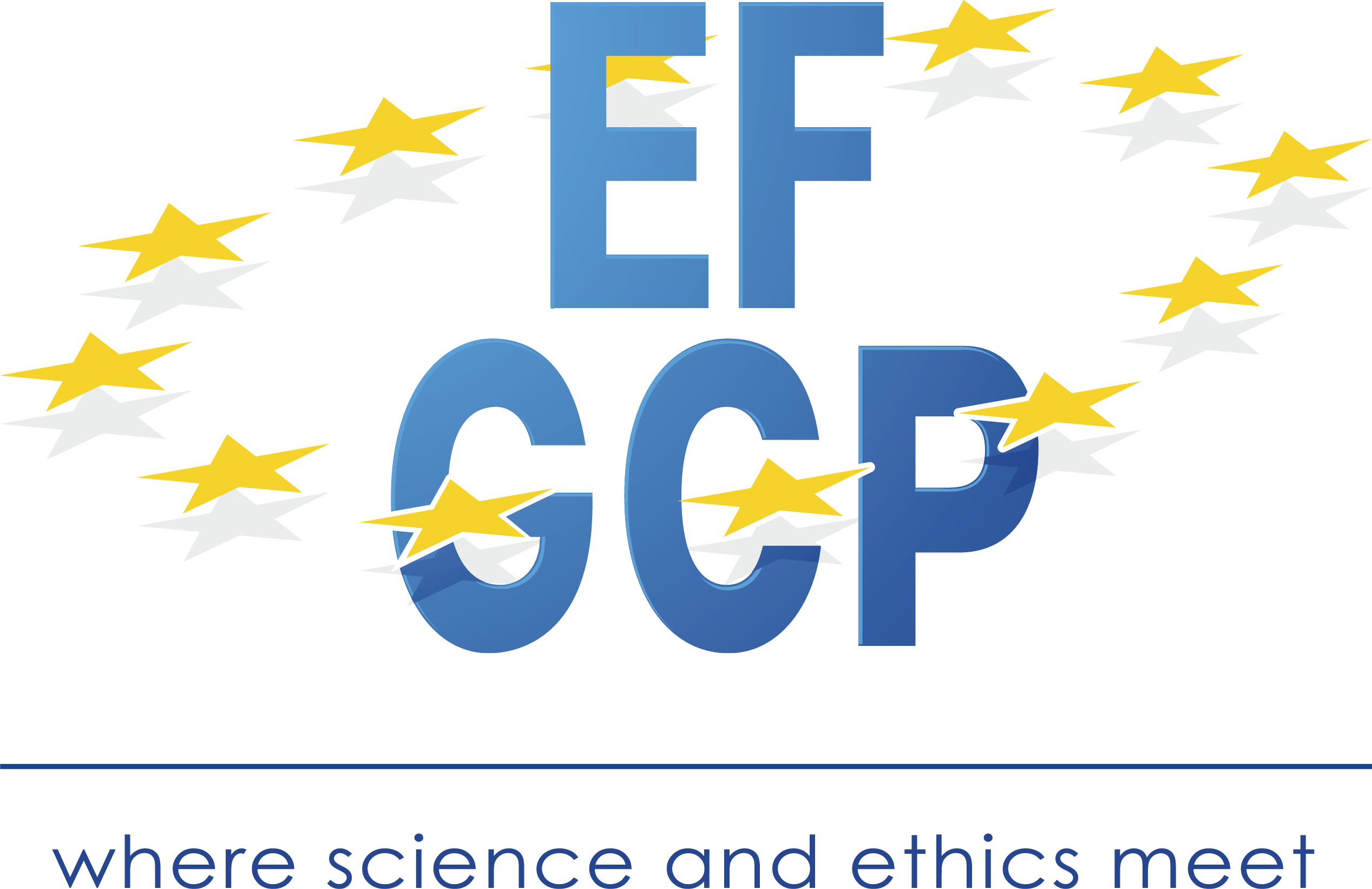 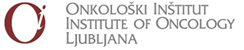 